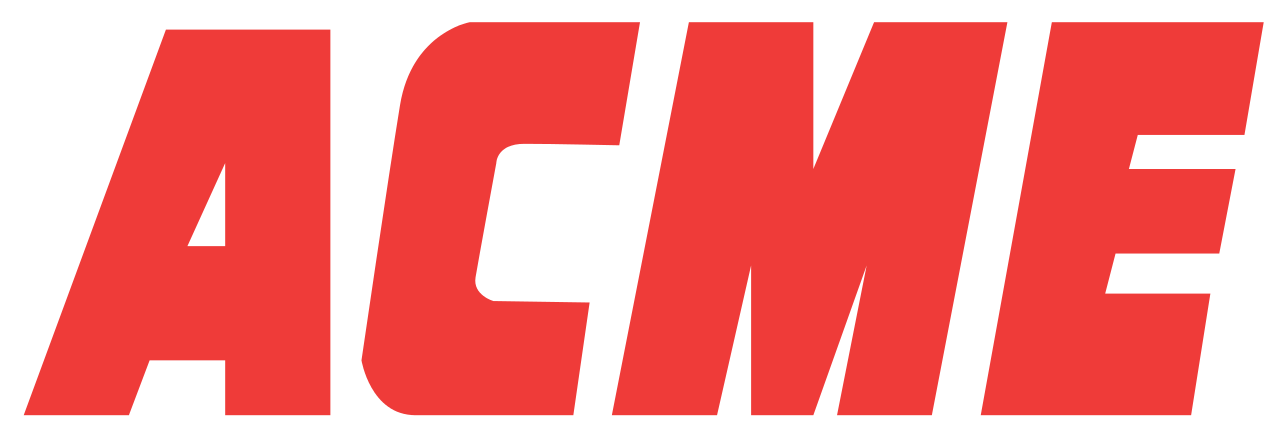 ACME Security{= engagement.name}Prepared for: {= client.name}v1.0{= dateLong}DisclaimerNo warranties, express or implied are given by ACME Security Inc. (ACME) with respect to accuracy, reliability, quality, correctness or freedom from error or omission of this work product, including any implied warranties of merchantability, fitness for a specific purpose or non-infringement. This document is delivered as is, and ACME shall not be liable for any inaccuracy thereof. ACME does not warrant that all errors in this work product shall be corrected. Except as expressly set forth in any master services agreement or project assignment, ACME is not assuming any obligations or liabilities including but not limited to direct, indirect, incidental or consequential, special or exemplary damages resulting from the use of or reliance upon any information in this document. This document does not imply an endorsement of any of the companies or products mentioned.Table of ContentsTable of ContentsDocument ControlExecutive Summary
ACME Security Inc. (ACME) conducted a {= engagement.name} for {= client.name} ({= client.shortName}) in order to determine existing vulnerabilities and establish the current level of security risk associated with the environment and the technologies in use. This assessment harnessed penetration testing techniques to provide {= client.shortName} management with an understanding of the risks and security posture of their corporate environment.During the security assessment, ACME discovered a total of {= riskLevels.total.countInWords} ({= riskLevels.total.count}) vulnerabilities, including {= riskLevels.fullDesc} vulnerabilities.Findings SummaryFindings Detail{FOR finding IN findings}{END-FOR finding}Appendix A - Targets ListIssue ControlIssue ControlIssue ControlIssue ControlVersion1.0Date{= dateLong}ClassificationConfidentialAuthor{= user.name}Document Title{= engagement.name}{= engagement.name}{= engagement.name}Reviewed ByApproved ByOwner DetailsOwner DetailsName{= client.contact}Contact Number{= client.phone}Email Address{= client.email}Website{= client.website}Version ControlVersion ControlVersion ControlVersion ControlVersionDateAuthorComments1.0{= dateMMDDYYYY}{= user.name}Vulnerability SummaryVulnerability SummaryVulnerability SummaryRisk Level{FOR finding IN findings}{ALIAS fid INS $finding.findingId}{FOR finding IN findings}{ALIAS fid INS $finding.findingId}{FOR finding IN findings}{ALIAS fid INS $finding.findingId}{FOR finding IN findings}{ALIAS fid INS $finding.findingId}{IF $finding.riskLevel == 'Critical'}{IF $finding.riskLevel == 'Critical'}{IF $finding.riskLevel == 'Critical'}{IF $finding.riskLevel == 'Critical'}{*fid}{= $finding.title}CriticalCritical{END-IF}{IF $finding.riskLevel == 'High'}{END-IF}{IF $finding.riskLevel == 'High'}{END-IF}{IF $finding.riskLevel == 'High'}{END-IF}{IF $finding.riskLevel == 'High'}{*fid}{= $finding.title}HighHigh{END-IF}{IF $finding.riskLevel == 'Medium'}{END-IF}{IF $finding.riskLevel == 'Medium'}{END-IF}{IF $finding.riskLevel == 'Medium'}{END-IF}{IF $finding.riskLevel == 'Medium'}{*fid}{= $finding.title}MediumMedium{END-IF}{IF $finding.riskLevel == 'Low'}{END-IF}{IF $finding.riskLevel == 'Low'}{END-IF}{IF $finding.riskLevel == 'Low'}{END-IF}{IF $finding.riskLevel == 'Low'}{*fid}{= $finding.title}LowLow{END-IF}{IF $finding.riskLevel == 'Info'}{END-IF}{IF $finding.riskLevel == 'Info'}{END-IF}{IF $finding.riskLevel == 'Info'}{END-IF}{IF $finding.riskLevel == 'Info'}{*fid}{= $finding.title}InfoInfo{END-IF}{IF ['Critical','High','Medium','Low','Info'].includes($finding.riskLevel) === false}{END-IF}{IF ['Critical','High','Medium','Low','Info'].includes($finding.riskLevel) === false}{END-IF}{IF ['Critical','High','Medium','Low','Info'].includes($finding.riskLevel) === false}{END-IF}{IF ['Critical','High','Medium','Low','Info'].includes($finding.riskLevel) === false}{*fid}{= $finding.title}{= $finding.riskLevel}{= $finding.riskLevel}{END-IF}{END-IF}{END-IF}{END-IF}{END-FOR finding}{END-FOR finding}{END-FOR finding}{END-FOR finding}Recommendation SummaryRecommendation SummaryRecommendation SummaryEffort{FOR finding IN findings}{ALIAS fid INS $finding.findingId}{FOR finding IN findings}{ALIAS fid INS $finding.findingId}{FOR finding IN findings}{ALIAS fid INS $finding.findingId}{FOR finding IN findings}{ALIAS fid INS $finding.findingId}{*fid}{= $finding.recoBrief}{= $finding.recoEffort}{= $finding.recoEffort}{END-FOR finding}{END-FOR finding}{END-FOR finding}{END-FOR finding}{IF $finding.riskLevel == 'Critical'}{= $finding.findingId} - {= $finding.title}{END-IF}{IF $finding.riskLevel == 'High'}{= $finding.findingId} - {= $finding.title}{END-IF}{IF $finding.riskLevel == 'Medium'}{= $finding.findingId} - {= $finding.title}{END-IF}{IF $finding.riskLevel == 'Low'}{= $finding.findingId} - {= $finding.title}{END-IF}{IF $finding.riskLevel == 'Info'}{= $finding.findingId} - {= $finding.title}{END-IF}{IF ['Critical','High','Medium','Low','Info'].includes($finding.riskLevel) === false}{= $finding.findingId} - {= $finding.title}{END-IF}Background:{HTML $finding.background}Description:{HTML $finding.descFull}Impact:{HTML $finding.impactFull}Recommendation:{HTML $finding.recoFull}References:{HTML $finding.references}Targets:{HTML $finding.targets}Evidence:{HTML $finding.evidence}Validation Steps:{HTML $finding.validationSteps}Remediation Log:{HTML $finding.remediationLog}PortProtocolStateServiceVersionStatus{FOR host IN hosts}{FOR host IN hosts}{FOR host IN hosts}{FOR host IN hosts}{FOR host IN hosts}{FOR host IN hosts}{= $host.target}{= $host.target}{= $host.target}{= $host.target}{= $host.target}{= $host.target}{IF $host.notes}{IF $host.notes}{IF $host.notes}{IF $host.notes}{IF $host.notes}{IF $host.notes}Host Notes:{HTML $host.notes}Host Notes:{HTML $host.notes}Host Notes:{HTML $host.notes}Host Notes:{HTML $host.notes}Host Notes:{HTML $host.notes}Host Notes:{HTML $host.notes}{END-IF}{END-IF}{END-IF}{END-IF}{END-IF}{END-IF}{FOR hostpage IN $host.notepages}{FOR hostpage IN $host.notepages}{FOR hostpage IN $host.notepages}{FOR hostpage IN $host.notepages}{FOR hostpage IN $host.notepages}{FOR hostpage IN $host.notepages}{= $hostpage.title}:{HTML $hostpage.content}{= $hostpage.title}:{HTML $hostpage.content}{= $hostpage.title}:{HTML $hostpage.content}{= $hostpage.title}:{HTML $hostpage.content}{= $hostpage.title}:{HTML $hostpage.content}{= $hostpage.title}:{HTML $hostpage.content}{END-FOR hostpage}{END-FOR hostpage}{END-FOR hostpage}{END-FOR hostpage}{END-FOR hostpage}{END-FOR hostpage}{FOR port IN $host.ports}{FOR port IN $host.ports}{FOR port IN $host.ports}{FOR port IN $host.ports}{FOR port IN $host.ports}{FOR port IN $host.ports}{= $port.port}{= $port.proto}{= $port.state}{= $port.service}{= $port.version}{= $port.status}{IF $port.notes}{IF $port.notes}{IF $port.notes}{IF $port.notes}{IF $port.notes}{IF $port.notes}Port {= $port.port} Notes:{HTML $port .notes}Port {= $port.port} Notes:{HTML $port .notes}Port {= $port.port} Notes:{HTML $port .notes}Port {= $port.port} Notes:{HTML $port .notes}Port {= $port.port} Notes:{HTML $port .notes}Port {= $port.port} Notes:{HTML $port .notes}{END-IF}{END-IF}{END-IF}{END-IF}{END-IF}{END-IF}{FOR portpage IN $port.notepages}{FOR portpage IN $port.notepages}{FOR portpage IN $port.notepages}{FOR portpage IN $port.notepages}{FOR portpage IN $port.notepages}{FOR portpage IN $port.notepages}{= $portpage.title}:{HTML $portpage.content}{= $portpage.title}:{HTML $portpage.content}{= $portpage.title}:{HTML $portpage.content}{= $portpage.title}:{HTML $portpage.content}{= $portpage.title}:{HTML $portpage.content}{= $portpage.title}:{HTML $portpage.content}{END-FOR portpage}{END-FOR portpage}{END-FOR portpage}{END-FOR portpage}{END-FOR portpage}{END-FOR portpage}{END-FOR port}{END-FOR port}{END-FOR port}{END-FOR port}{END-FOR port}{END-FOR port}{END-FOR host}{END-FOR host}{END-FOR host}{END-FOR host}{END-FOR host}{END-FOR host}